Resoluciones #316 - #332Resoluciones #316 - #332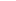 